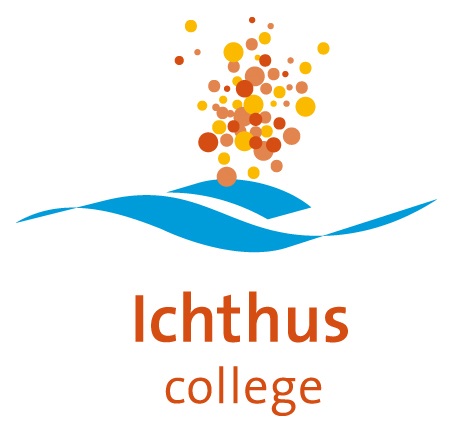 Naam schooldocument: Instructies inhaaluurPortefeuille SLT-lid: Reinier MeijeringNaam taakhouder/eigenaar: Roy KlompVersie: 1.0Datum bijstelling: 17 september 2020Status: (prioriteit, gemiddeld, laag) laagInhaaluur voor toetsenBinnenkort wordt het inhaaluur weer opgestart en is het de bedoeling dat er buiten het inhaaluur om (in tussenuren of op gangen) geen toetsen meer worden ingehaald. Hieronder vind je wat praktische informatie en de regels waaraan de inschrijving moet voldoen.Wijzigingen i.v.m. de coronamaatregelenTijdens de toets worden er geen vragen meer gesteld om heen-en-weer-geloop te voorkomen en de rust te bewaren. Dit vraagt dus meer(?) van de voorbereiding van de toets, zodat leerlingen precies weten wat er van hen verwacht wordt.Met onduidelijke vragen, ontbrekende afbeeldingen/teksten/werkbladen/…. zal de leerling een uitleg noteren waarom de vraag niet gemaakt is. Achteraf zal de docent moeten beoordelen of hier rekening mee gehouden wordt in het cijfer. Tijdens het inhaaluur wordt geen contact opgenomen met de lesgevende docent.Aanleveren toetsenToetsen worden aangeleverd in een toets-envelop. In de envelop moeten zowel de toets als de antwoordvellen en eventuele overige hulpmiddelen aanwezig zijn. Op de envelop dienen alle vakjes ingevuld te worden en schrijf zowel op de toets als op de envelop de namen van de leerlingen die de toets komen maken. Verder is het handig om een eventueel Quayn-wachtwoord ook op de envelop te noteren. Na inschrijving van de leerling graag de toets-envelop achterlaten in de kast bij de postvakjes achter de receptie (IC1) of in de toetskamer tegenover TB11 (IC5). Inschrijving sluit op de ochtend van de inhaaldag om 6:00 of bij het maximum van 25 leerlingen. Als de leerling een woordenboek/atlas of iets dergelijks van school krijgt dan kan ook deze naast de toets-envelop achtergelaten worden. Haal deze achteraf wel zelf weer weg.Inschrijven van leerlingenLeerlingen kunnen zoals voorheen ingeschreven worden via de site inhalen.ichthuscollege.info (ook via docenten.ichthuscollege.info te bereiken). Doe dit altijd in overleg met de leerling. Vul ook hier weer alle informatie in en vermeld na inschrijving ook het inhaalmoment in het rooster van de leerling. ToetsduurLeerlingen kunnen ingeschreven worden voor toetsen van maximaal 90 minuten.Wie, waar en wanneerDit jaar wordt het inhaaluur verzorgd door:Roy Klomp (IC1)Patrick Uitslag (IC5)Marieke Harms (IC5)Allard Mars (IC1)Het inhaalmoment valt in het geval van IC1 op donderdag van 14:30 tot 16:00 in lokaal K37 en ook op IC5 op donderdag van 14:30 tot 16:00 in lokaal TB01Let op: Bovenstaande staat beschreven om zo veel mogelijk onduidelijkheid te voorkomen en zo min mogelijk leerlingen weg te sturen.